                                               Circolare n. 21 / 2019	     Ai 	Ai Dirigenti/Responsabili delle Unità Organiche e Strutture del CNR				e, p.c.	Referenti per la Formazione	Loro SediOggetto: 	Attuazione del Progetto Valore PA dell’INPS (edizione 2019) per il finanziamento della formazione a favore dei dipendenti del CNRCon la presente circolare si trasmette la Direttiva dell’Ufficio n.d. Formazione della DCGRU (All. A) con la quale si dà avvio alla fase attuativa dell’edizione 2019 del Progetto Valore PA dell’INPS, per il finanziamento della formazione del personale del CNR.La comunicazione delle proposte di partecipazione potrà essere effettuata entro il 6 settembre 2019.IL DIRETTORE GENERALEAllegati:All. A – Direttiva dell’Ufficio n.d. Formazione (N. Reg. Form. 151/2019);	All. 1 – Avviso VALORE P.A. dell’INPS - Anno 2019;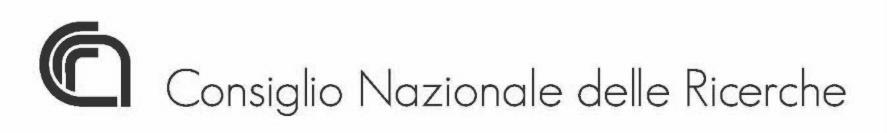 Direzione GeneraleRoma, 30 luglio 2019P.le Aldo Moro, 7 - 00185 ROMA